中共西北大学委员会“不忘初心、牢记使命”主题教育领导小组通知（二十六）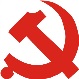 关于在“不忘初心、牢记使命”主题教育中进一步做好检视问题整改落实工作的通知校内各党委（直属党支部）：根据中央、省委主题教育有关通知精神及省委教育工委主题教育整改落实工作要求，结合学校《关于开展“不忘初心、牢记使命”主题教育的实施方案》中有关认真检视问题和从严整改落实等工作的安排，各单位要紧盯核心职能和学校办学重点目标任务，把问题找准找实，积极整改落实。整改落实工作要采取项目化方式，建立整改台账，确保一件一件整改到位。为切实提高整改落实工作的精准度和有效性，请校内各党委（直属党支部）结合前期检视出的问题，按照要求填写领导班子检视问题整改落实情况《统计表》（见附件），并以此为基础，进一步做好检视问题的整改落实和巩固提高。《统计表》经校内各党委（直属党支部）负责人签字后，于11月18日前报主题教育领导小组办公室。学校领导班子检视问题整改落实情况《统计表》由党（校）办负责填写并按期上报。邮    箱：zzb@nwu.edu.cn联 系 人：焦  强、杨红涛联系电话：88308137西北大学“不忘初心、牢记使命”主题教育领导小组办公室2019年11月12日附件西北大学“不忘初心、牢记使命”主题教育领导班子检视问题整改落实情况统计表单位：              负责人（签字）：            填报人：        填报时间：问题类别序号具体问题整改情况及措施（问题和措施一一对应）下一步整改计划责任人完成时间已完成整改的问题1已完成整改的问题2已完成整改的问题……正在整改的问题1正在整改的问题2正在整改的问题……需要长期坚持整改的问题1需要长期坚持整改的问题2需要长期坚持整改的问题……